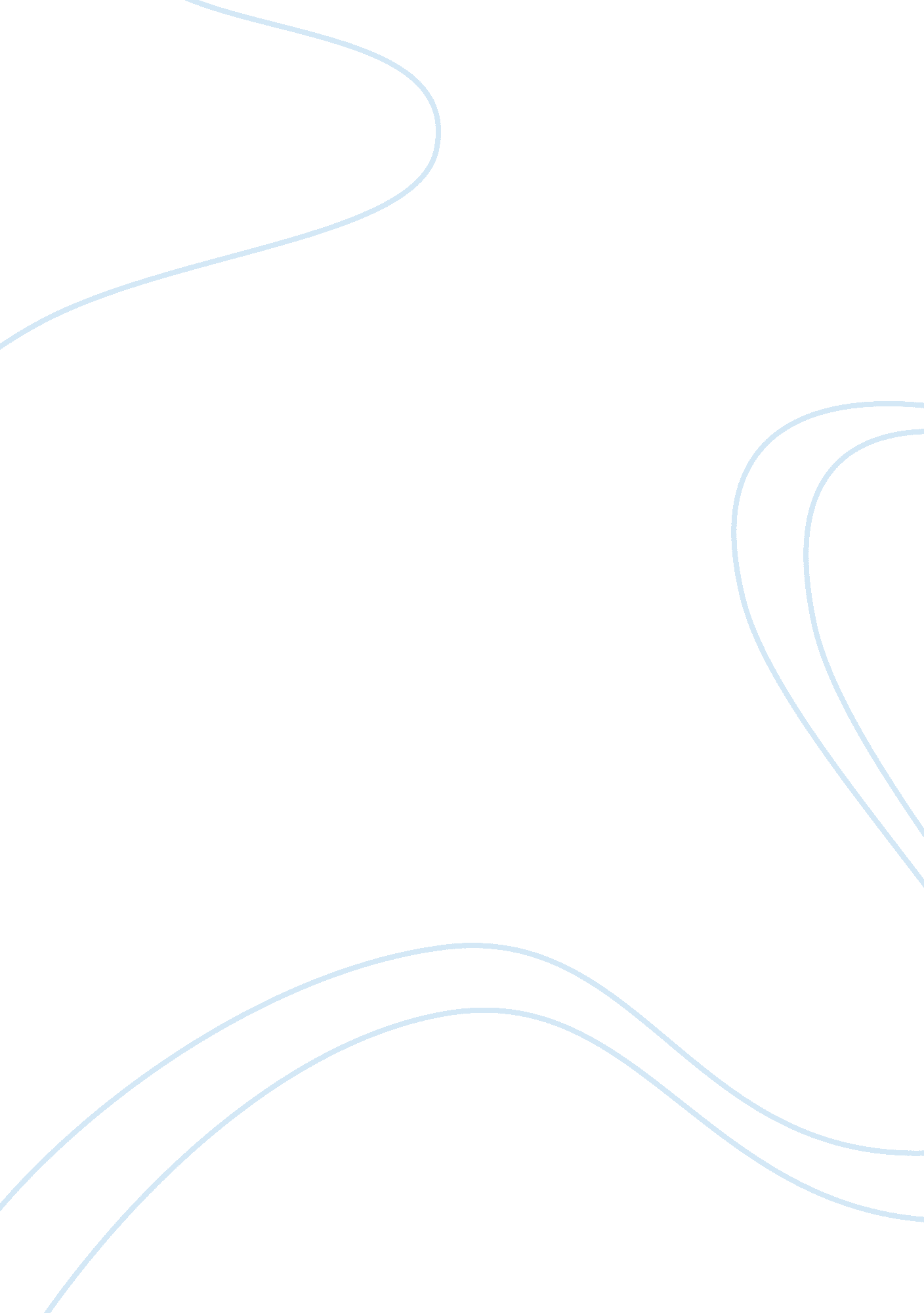 Gene geralde gonzales biographyLiterature, Russian Literature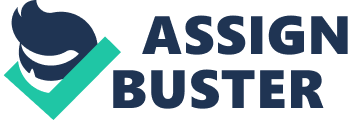 I'm a cheerful childhood dwelling with my moms and dads and my siblings. For the duration of weekends, we ordinarily expend our working day from the park. We served one another within us each day actions. My loved ones was a contented plus a loving family member. Through my higher school times, I typically devote my spare time inside the library along with my buddies. Our school was completely for girls and since of which i uncover it tough to talk to the other sexual intercourse. We normally devote our summer season holiday within the hometown of my mom, that is found at Minglanilla Cebu Town. My hobbies are looking through guides, biking, looking at films and in addition cross-stitching. I also devote my spare time hanging out with my good friends. My aspiration was to be a nurse. I used to be in a position to move the doorway evaluation at Saint Louis College and that i experienced my initial calendar year for a nursing university student. I was not ready to go one among the key topics so I'd to transfer to a different school. I'd to choose a summer months course for my back again topic at Pines Town Academic Heart and from that point, I ongoing my research and graduated while in the calendar year 1992 using a Bachelor of Science in Nursing. Just after graduation, I'd my self evaluate and took the examination for Civil Support Experienced Amount, whereby I used to be in a position to go the test. Through the yr 1993, along with my college or university pals, we went to Manila to obtain our assessment and took our board test for nursing. Although waiting around for the results of the board test, I laboured as being a volunteer nurse at Antamok Mines. My interpersonal competencies and nursing competencies were made for the duration of my keep at Antamok Mines Healthcare facility. Soon after I handed the Board Test for Nurses, through the 12 months 1994, I laboured to be a non-public obligation nurse used by Miss Cheen Tan, whereby I took treatment of her father, who was eighty-two a long time of age and with Parkinson's disorder. I assisted him along with his everyday actions, bathed and fed him, and likewise produced absolutely sure he took all his drugs in time. My income being a non-public responsibility nurse wasn't sufficient to guidance my relatives economically so I made a decision to use for a caretaker in Taiwan. By March 1996, I went to operate in Taiwan. It absolutely was my very first time for you to reside clear of my spouse and children. I'd a tough time in modifying into a new atmosphere, with distinct tradition and dialect at the same time. Immediately after 6 months, I had been equipped to talk to the family members associates of my employer in Mandarin, their indigenous language as well as do properly with my everyday routines, specifically cooking their Chinese dishes. I laboured to be a domestic helper and like a caretaker. My employer experienced 7 relatives users. I took treatment of my employer's mom who was a stroke affected individual, 87 several years of age and also a hemiplegic. I assisted her to sit down while in the wheelchair as well as gave her each day bathtub. I laboured there for three many years. My employer desired me to increase my deal, but sadly that point only three several years was the most permitted except if I transformed my passport and applied a different identity. I appreciated doing the job in Taiwan since my employer dealt with me not like a domestic helper but as amongst their household associates. I went back again dwelling to the Philippines. By January 2001, I used in Dubai being a non-public responsibility nurse and received utilized by Sheikh Marwan Maktoum Bin Al Maktoum. I laboured for the royal loved ones in which in I took treatment in their initially little one. We were three folks taking care of her, two registered nurses and just one registered midwife. I laboured there right until December 2004. By February 2005, I used to be employed to operate to be a coach at Philippine Caretaker Schooling Heart. It is actually a schooling middle for ladies who would like to do the job in Hong Kong, Malaysia and Singapore to be a domestic helper. I laboured there right until June 2006. By July 2006, I took per month training course of reflexology at AKSEM Households Basis and by August 2006 I laboured there like a reflexology therapist until finally December 2006. On January one, 2007 I had been utilized to be a coach at Cebu Asia Education Expert Inc. positioned at Dian, Makati Town. It had been a teaching middle for ladies who would like to operate as a domestic helper for Hong Kong. By September sixteen, 2007 right until Oct twenty-five, 2011, I laboured as being a employees nurse in Dar Elhekma Clinic situated in Salihia Avenue, Riyadh Saudi Arabia. Immediately after doing the job in Saudi Arabia for four several years I made a decision to go household given that equally of my mothers and fathers died a similar 12 months. I invest my total everyday living doing work for my household specially for my dad and mom, for the reason that they were unwell and so they required to get treatment to keep up their wellness. Immediately after I arrived house from Saudi Arabia, my family members dwelling was renovated with my personal savings. I've to operate to assistance myself and my two sisters; by August 13, 2012, I had been re-hired as being a coach in Philippine Caretaker Instruction and Evaluation Heart Inc. I laboured there until eventually June 29, 2013. I resigned due to the inadequate administration; the supervisor tended to convey down the personnel in place of encouraging them to develop skillfully. My program is usually to conserve for my long term because I've no household and that i am one. 